APPALACHIAN PHYSICAL EDUCATION COURSE SYLLABUS 		SPRING 2024Course Name	Active Wellness				Instructor		Rachel PetersonNumber/Sec	PE 1540-111/112/113				Email			petersonre@appstate.eduCRN		15599/15597/15600				Course Dates		Jan 16th-Mar 4th		Day/Time	100% online asynchronous			Course Credits	1 credit hour	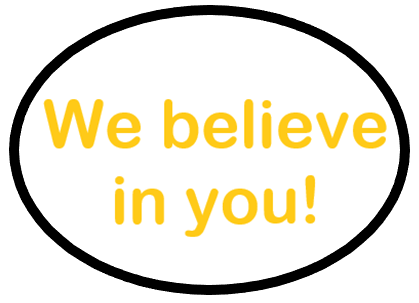 Required TextWellness Literacy 3.0. Mohr & Townsend. Online Text.Kendall Hunt Publishing Co. 	https://www.khpcontent.com/Materials and EquipmentAppalachian ID Card			Appropriate activity clothing/footwear (closed toe)	Activity specific equipment		Water bottle 				Small towelCourse OverviewThis Physical Education course is an activity-based, Appalachian General Education Wellness Literacy course providing students with opportunities to develop the skills, knowledge, and disposition necessary to live a physically active lifestyle. See additional information and resources below in the information section.Course Competencies/Learning Outcomes As a result of completing each of the course requirements to criteria, students will be able to:1. Diagnose personal fitness and health risk, develop personal wellness goals, design and implement a 	personal wellness plan, and continually monitor personal wellness.  2. Engage in exercise as part of one’s personal wellness plan.	 3. Achieve and/or maintain a health-enhancing level of physical fitness.	4. Exhibit personal and social responsibility when learning and participating.	5. Demonstrate knowledge of the skills, rules, tactics, etiquette, and culture, necessary for participation.6. Demonstrate competency in skills/tactics needed to successfully participate.Course Elements & Grading		Points			Grading Scale 			Personal Fitness Assessment			5				A 	100-93 	C 	76-73Personal Fitness Goals/Plan			5				A-	92-90 		C-	72-70Reflection Paper				10				B+	89-87 		D+	69-67Content Exam					20				B	86-83 		D	66-63Exercise Journal/Log 				30				B-	82-80 		D-	62-60Wellness Literacy Online Modules 		30				C+	79-77 		F	< 59Total Points					100	Due Dates 	Personal Fitness Assessment 		Jan 22nd Personal Fitness Goals/Plan		Jan 22nd Exercise Journal/Log 			Feb 5th and Feb 19th and Mar 4th Wellness Literacy Modules		Jan 29th Content Exam				Feb 26th Reflection Paper			Mar 4th COURSE REQUIREMENTSPersonal Fitness AssessmentAll things are difficult before they are easy.Students will complete personal fitness assessments at the start of this course to measure their current level of health-related fitness (aerobic capacity, muscular strength/endurance, flexibility, and body composition).This assignment outlines the Healthy Fitness Zone for each component to help students understand their current level of fitness and health, set goals, and create an exercise plan.  Students’ grades are based on completion of the assessments-NOT on assessment scores/fitness level. This data is for your information as you set goals. Personal Fitness Goals/PlanA goal without a plan is just a wish.Students will create specific, measurable, health-related fitness goals. Students will create a personal fitness plan outlining how they will achieve their goals. Exercise Journal/LogWhen you feel like quitting think about why you started.Maintaining an exercise journal/log is shown to increase the ability to maintain an active lifestyle.  Students will use the fitness goals and plan to make decisions as they begin their journals.Students will use the journal to track the execution of the personal fitness plan. Include a final reflection outlining goal achievement, challenges, and successes at the end of the journal/log. Students enrolled in 2+ PEA courses simultaneously must complete separate workouts for each course.Reflection Paper Unless you try to do something beyond what you have already mastered, you will never grow. • Students will complete a reflection assignment to outline the achievement of goals, and effectiveness of their personal fitness plans. Students will reflect on the effects of physical activity and exercise.Wellness Literacy (Course Text)If there is no struggle, there is no progress.The Wellness Modules provide health and wellness information that will inform healthy choices. As you engage in the wellness literacy modules, you will develop your health and wellness literacy, preparing you to take ownership of your wellness and make choices that will improve your quality of life.The number of required Wellness Literacy modules has changed to four (4) total effective spring 2023. The Weight & Stress Management modules are now optional. The Personal Discovery Assessment (PDA) element in each module is now optional. There are FOUR total on-line learning modules.	Module 1	Wellness				Module 2	Fitness ManagementModule 3	Nutrition Management 		Module 4	Wellness RevisitedThe following two modules are optional, and do not have to be completed for credit or for this class. However, if you would like to take them on your own for additional knowledge on the topics, please feel free to do so.Module 5	Weight Management (optional)	Module 6	Stress Management (optional)If this is your first Appalachian PE activity course, complete modules 1 and 2.If this is your second Appalachian PE activity course, complete modules 3 and 4.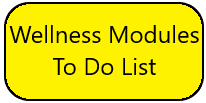 If you are enrolled in two PEA courses simultaneously, complete all four modules. If this is your 3rd, 4th...PEA course, verify progress report shows modules 1-4 complete. Download the PDF progress report from the wellness website, save it, and submit the PDF progress report on AsULearn (NOT A SCREEN SHOT). Students who do not complete the appropriate wellness modules and turn in their progress report will earn 0 points. 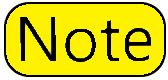 Students must earn a minimum of 80% on module post-test to pass the wellness modules.Students earn full (all) points toward final course grade regardless of the post-test grade (minimum 80% to pass) on each wellness module.ALL students enrolled in an Appalachian PE Activity Course must complete the wellness modules regardless of whether you have already completed the General Education Wellness requirement.Module PurchasingPurchase Wellness Literacy 3.0 at the App State Bookstore or https://www.khpcontent.com/Purchasing online provides instant access and is less expensive than the bookstore.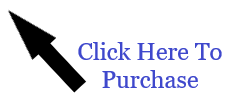 The App bookstore does NOT email codes to students. Purchase the code in person if you purchase from the bookstore.  Your username is your Appalachian State email address.This code is good for 6 years and does NOT need to be repurchased. Module Tech Support 			HELP/SAVE ME!• Technical difficulties with website:    	Email: ASUsupport@kendallhunt.com          • Support request response emails are sometimes found in your spam/junk email folder.• If you have forgotten your password visit the website and click forgot my password.Content ExamI can accept failure. Everyone fails at something. But I can’t accept not trying.The content of the exam will reflect the course material and content (attendance is important). INFORMATION, POLICIES AND PROCEDURESPlease let me know if there is anything I can do to help you feel comfortable and be successful.Late Work and Submission Format Policy (applies to assignments-not the exam)It is the student's responsibility to read the syllabus, check AsULearn, and know the due dates.  Assignments turned in after the due date will receive a 50% reduction in points. This applies even if the student is absent. This also applies regardless of when the assignment was completed. No assignment will be accepted more than 1 week after the due date or after the final regular scheduled meeting date of that section without prior written approval. It is the student’s responsibility to submit a PDF or MS Word document that can be opened/viewed on AsULearn. DO NOT submit screenshots, photos, png, jpg documents. Assignment submissions that cannot be opened or that require resubmission will be assessed a 50% reduction in points. DO NOT wait until the day the assignment is due to begin working on it. If students experience technical difficulties causing the assignment to be turned in late, it will still be assessed a 50% credit penalty. To request a 2-day deadline extension, contact the instructor in writing prior to the assignment due date.  Medical, Health, and SafetyThis course requires physical activity. Your safety is your responsibility. Please exercise good judgement.Any person with any medical concerns should consult a physician before beginning any exercise program. Additionally, if you have any prior existing physical or medical condition which could interfere with your ability to fully participate in this course, please contact your instructor so these conditions may be documented and contraindicated activities can be avoided (see Medical Information form). This information will be kept confidential.Students should eat/drink water, and dress appropriately for the weather.If injury/illness is the reason you need to drop, contact Student Health Services, and request a Medical Withdrawal from the course, which will not count as a career drop. To request a Medical Withdrawal, sign into the Student Health Medportal; send a message detailing that you are requesting a Medical Withdrawal due to a medical/illness reason. Include the course number, section, course name and credit hours. https://healthservices.appstate.edu/ Academic PoliciesAppalachian Academics website	http://www.appstate.edu/academics/ 
Academic Integrity Code, Disability Resources, Religious Observances Policy, Student Engagement.Academic Affairs website		http://academicaffairs.appstate.edu/resources/syllabiPolicy Information, Academic Integrity, Disability Resources, Religious Observances, Student Engagement.Academic Integrity Code		https://academicintegrity.appstate.edu/ Students attending Appalachian State University agree to abide by the Academic Integrity Code.Students will not lie, cheat, or steal to gain academic advantage.Students will oppose every instance of academic dishonesty.Appalachian Student Engagement PolicyStudents should expect to spend 3-6 hours each week on studying and out of class assignments.  University Support & ResourcesAcademic Calendar			https://registrar.appstate.edu/calendars-schedules Course start and end dates, holidays.First half, full semester, and second half course drop dates. Student Development		http://deanofstudents.appstate.edu/ Students with family, medical, or other emergencies should contact Student Development/Dean of Students.  Disability Resources			https://odr.appstate.edu/ Appalachian State University is dedicated to providing the best experience possible to all individuals by providing an inclusive and accessible campus environment. This site is intended to provide accessibility information, guidance and tools for the campus community. Accessible means a person with a disability is afforded the opportunity to acquire the same information, engage in the same interactions, and enjoy the same services as a person without a disability in an equally effective and equally integrated manner, with substantially equivalent ease of use.Additional ResourcesAppCares				https://appcares.appstate.edu/ Appalachian Counseling Center 	https://counseling.appstate.edu/ Food Insecurity			https://sustain.appstate.edu/initiatives/food-pantry/ Interpersonal Violence		https://ipv.appstate.edu/ Student Health Services		https://healthservices.appstate.edu/Appalachian Wellness Center	https://wellness.appstate.edu/ University Recreation			https://urec.appstate.edu/Physical Education InformationAdditional information and course descriptions are available on the RMPE Department website: https://rmpe.appstate.edu/academic-programs/pe-activity-programAppalachian General Education Goalshttps://universitycollege.appstate.edu/programs/general-education-program/program-goals This physical education course is designed to meet General Education goals and Wellness Literacy criteria through fitness assessment, goal setting, physical activity, maintaining an exercise log, and developing wellness and content-specific knowledge, skills, and disposition to live a healthy lifestyle. The class meets the following General Education goals and themes:Thinking Critically & CreativelyUnderstanding Responsibilities of Community MembershipWellness LiteracyThe course schedule is subject to change. Check AsULearn Announcements regularly to stay informed. Almost everything will work again if you unplug it for a few minutes, including you.A happy life consists not in the absence, but in the mastery of hardships.